     MALLABIA ELIZATEKO UDALA 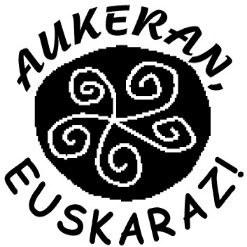 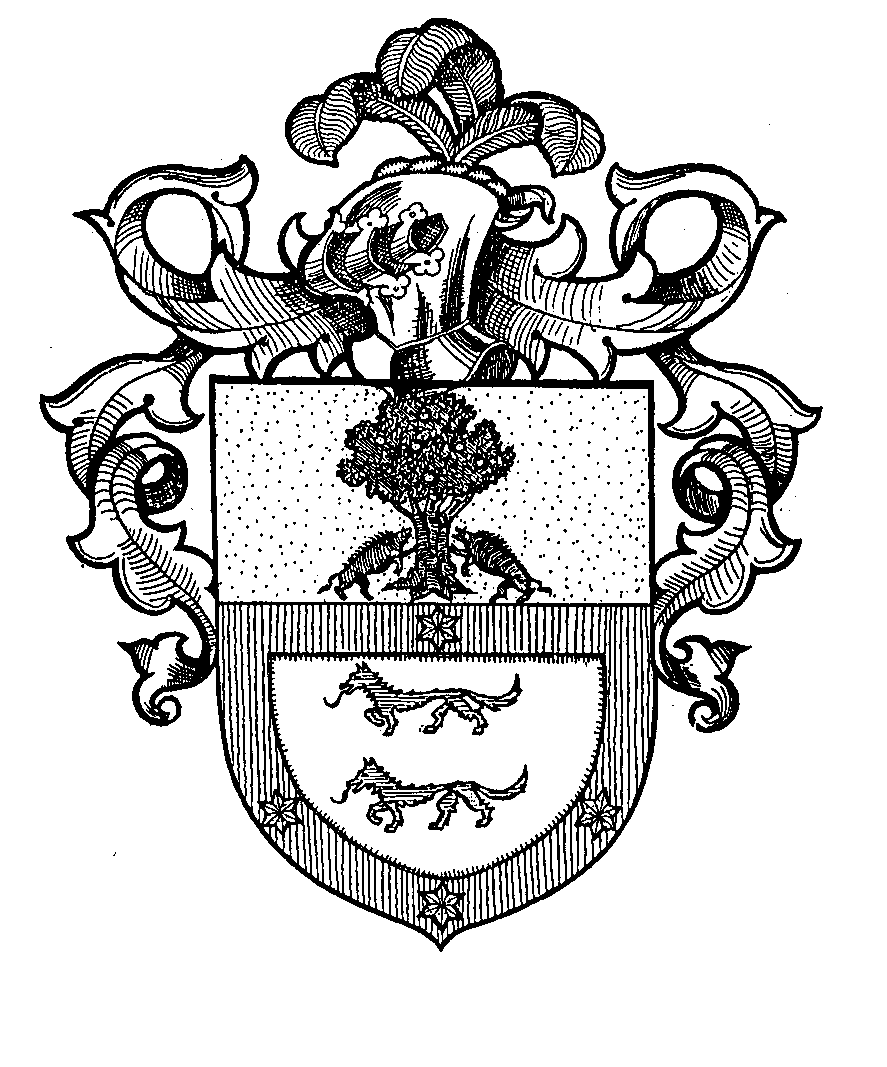 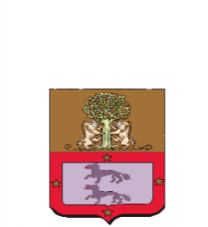 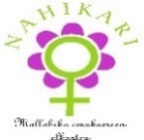 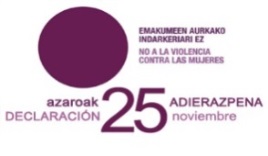 Emakumeenganako indarkeriaren aurkako Nazioarteko EgunaEmakumeenganako indarkeriaren aurkako Nazioarteko EgunaDía Internacional contra la violencia hacia las MujeresDía Internacional contra la violencia hacia las MujeresAzaroak 21, igandea  Film laburren jaialdia  Tokia: Kontzejuzarra  Ordua: 12:00-14:00Antolatzailea: Nahikari Emakume elkarteaAzaroak 25, osteguna       Kontzentrazioa 12:00etan frontoiko aldapanAdierazpen Instituzionalaren irakurketaEskolako umeen leloak eta amaitzeko “Indarkeriaren kontrako abestia” abestuko daAntolatzailea: Berdintasun KontseiluaAzaroak 28, igandea           Antzerkia  Antzezlana: Llueven vacas  Tokia: Herriko frontoia  Ordua: 12:30  14 urtetik gorakoentzatAntolatzailea: UdalaAzaroak 21, igandea  Film laburren jaialdia  Tokia: Kontzejuzarra  Ordua: 12:00-14:00Antolatzailea: Nahikari Emakume elkarteaAzaroak 25, osteguna       Kontzentrazioa 12:00etan frontoiko aldapanAdierazpen Instituzionalaren irakurketaEskolako umeen leloak eta amaitzeko “Indarkeriaren kontrako abestia” abestuko daAntolatzailea: Berdintasun KontseiluaAzaroak 28, igandea           Antzerkia  Antzezlana: Llueven vacas  Tokia: Herriko frontoia  Ordua: 12:30  14 urtetik gorakoentzatAntolatzailea: Udala  21 de noviembre, domingo	  Festival de cortos y relatos  Lugar: Kontzejuzarra   Hora: 12:00-14:00  Organiza: Nahikari Emakume elkartea25 de noviembre, jueves            ConcentraciónA las 12:00h en la rampa del frontón:Lectura de la Declaración InstitucionalEslóganes de las/los niñas/niños del colegio y para finalizar se cantará la canción “Indarkeriaren kontrako abestia”Organiza: Consejo de Igualdad28 de noviembre, domingo	         Teatro  Obra: Llueven vacas  Lugar: Frontón municipal  Hora: 12:30  Para mayores de 14 años  Organiza: Ayuntamiento  21 de noviembre, domingo	  Festival de cortos y relatos  Lugar: Kontzejuzarra   Hora: 12:00-14:00  Organiza: Nahikari Emakume elkartea25 de noviembre, jueves            ConcentraciónA las 12:00h en la rampa del frontón:Lectura de la Declaración InstitucionalEslóganes de las/los niñas/niños del colegio y para finalizar se cantará la canción “Indarkeriaren kontrako abestia”Organiza: Consejo de Igualdad28 de noviembre, domingo	         Teatro  Obra: Llueven vacas  Lugar: Frontón municipal  Hora: 12:30  Para mayores de 14 años  Organiza: Ayuntamiento